INSTRUCTION FOR COMPLETING THE CHECKLIST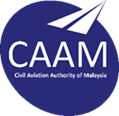 CIVIL AVIATION AUTHORITY OF MALAYSIACIVIL AVIATION AUTHORITY OF MALAYSIACIVIL AVIATION AUTHORITY OF MALAYSIACIVIL AVIATION AUTHORITY OF MALAYSIACIVIL AVIATION AUTHORITY OF MALAYSIACIVIL AVIATION AUTHORITY OF MALAYSIACIVIL AVIATION AUTHORITY OF MALAYSIACIVIL AVIATION AUTHORITY OF MALAYSIACIVIL AVIATION AUTHORITY OF MALAYSIACIVIL AVIATION AUTHORITY OF MALAYSIACIVIL AVIATION AUTHORITY OF MALAYSIACIVIL AVIATION AUTHORITY OF MALAYSIACIVIL AVIATION AUTHORITY OF MALAYSIACIVIL AVIATION AUTHORITY OF MALAYSIACIVIL AVIATION AUTHORITY OF MALAYSIACIVIL AVIATION AUTHORITY OF MALAYSIACIVIL AVIATION AUTHORITY OF MALAYSIACIVIL AVIATION AUTHORITY OF MALAYSIACIVIL AVIATION AUTHORITY OF MALAYSIACIVIL AVIATION AUTHORITY OF MALAYSIACIVIL AVIATION AUTHORITY OF MALAYSIACIVIL AVIATION AUTHORITY OF MALAYSIACIVIL AVIATION AUTHORITY OF MALAYSIACIVIL AVIATION AUTHORITY OF MALAYSIACIVIL AVIATION AUTHORITY OF MALAYSIACIVIL AVIATION AUTHORITY OF MALAYSIACIVIL AVIATION AUTHORITY OF MALAYSIACIVIL AVIATION AUTHORITY OF MALAYSIACIVIL AVIATION AUTHORITY OF MALAYSIACIVIL AVIATION AUTHORITY OF MALAYSIACIVIL AVIATION AUTHORITY OF MALAYSIACIVIL AVIATION AUTHORITY OF MALAYSIACIVIL AVIATION AUTHORITY OF MALAYSIACIVIL AVIATION AUTHORITY OF MALAYSIACIVIL AVIATION AUTHORITY OF MALAYSIACIVIL AVIATION AUTHORITY OF MALAYSIACIVIL AVIATION AUTHORITY OF MALAYSIAEXAMINATION QUESTION COMPLIANCE CHECKLISTEXAMINATION QUESTION COMPLIANCE CHECKLISTEXAMINATION QUESTION COMPLIANCE CHECKLISTEXAMINATION QUESTION COMPLIANCE CHECKLISTEXAMINATION QUESTION COMPLIANCE CHECKLISTEXAMINATION QUESTION COMPLIANCE CHECKLISTEXAMINATION QUESTION COMPLIANCE CHECKLISTEXAMINATION QUESTION COMPLIANCE CHECKLISTEXAMINATION QUESTION COMPLIANCE CHECKLISTEXAMINATION QUESTION COMPLIANCE CHECKLISTEXAMINATION QUESTION COMPLIANCE CHECKLISTEXAMINATION QUESTION COMPLIANCE CHECKLISTEXAMINATION QUESTION COMPLIANCE CHECKLISTEXAMINATION QUESTION COMPLIANCE CHECKLISTEXAMINATION QUESTION COMPLIANCE CHECKLISTEXAMINATION QUESTION COMPLIANCE CHECKLISTEXAMINATION QUESTION COMPLIANCE CHECKLISTEXAMINATION QUESTION COMPLIANCE CHECKLISTEXAMINATION QUESTION COMPLIANCE CHECKLISTEXAMINATION QUESTION COMPLIANCE CHECKLISTEXAMINATION QUESTION COMPLIANCE CHECKLISTEXAMINATION QUESTION COMPLIANCE CHECKLISTEXAMINATION QUESTION COMPLIANCE CHECKLISTEXAMINATION QUESTION COMPLIANCE CHECKLISTEXAMINATION QUESTION COMPLIANCE CHECKLISTEXAMINATION QUESTION COMPLIANCE CHECKLISTEXAMINATION QUESTION COMPLIANCE CHECKLISTEXAMINATION QUESTION COMPLIANCE CHECKLISTEXAMINATION QUESTION COMPLIANCE CHECKLISTEXAMINATION QUESTION COMPLIANCE CHECKLISTEXAMINATION QUESTION COMPLIANCE CHECKLISTEXAMINATION QUESTION COMPLIANCE CHECKLISTEXAMINATION QUESTION COMPLIANCE CHECKLISTEXAMINATION QUESTION COMPLIANCE CHECKLISTEXAMINATION QUESTION COMPLIANCE CHECKLISTEXAMINATION QUESTION COMPLIANCE CHECKLISTEXAMINATION QUESTION COMPLIANCE CHECKLISTSECTION 1 –GENERAL INFORMATIONSECTION 1 –GENERAL INFORMATIONSECTION 1 –GENERAL INFORMATIONSECTION 1 –GENERAL INFORMATIONSECTION 1 –GENERAL INFORMATIONSECTION 1 –GENERAL INFORMATIONSECTION 1 –GENERAL INFORMATIONSECTION 1 –GENERAL INFORMATIONSECTION 1 –GENERAL INFORMATIONSECTION 1 –GENERAL INFORMATIONSECTION 1 –GENERAL INFORMATIONSECTION 1 –GENERAL INFORMATIONSECTION 1 –GENERAL INFORMATIONSECTION 1 –GENERAL INFORMATIONSECTION 1 –GENERAL INFORMATIONSECTION 1 –GENERAL INFORMATIONSECTION 1 –GENERAL INFORMATIONSECTION 1 –GENERAL INFORMATIONSECTION 1 –GENERAL INFORMATIONSECTION 1 –GENERAL INFORMATIONSECTION 1 –GENERAL INFORMATIONSECTION 1 –GENERAL INFORMATIONSECTION 1 –GENERAL INFORMATIONSECTION 1 –GENERAL INFORMATIONSECTION 1 –GENERAL INFORMATIONSECTION 1 –GENERAL INFORMATIONSECTION 1 –GENERAL INFORMATIONSECTION 1 –GENERAL INFORMATIONSECTION 1 –GENERAL INFORMATIONSECTION 1 –GENERAL INFORMATIONSECTION 1 –GENERAL INFORMATIONSECTION 1 –GENERAL INFORMATIONSECTION 1 –GENERAL INFORMATIONSECTION 1 –GENERAL INFORMATIONSECTION 1 –GENERAL INFORMATIONSECTION 1 –GENERAL INFORMATIONSECTION 1 –GENERAL INFORMATIONSECTION 1 –GENERAL INFORMATIONSECTION 1 –GENERAL INFORMATIONSECTION 1 –GENERAL INFORMATIONSECTION 1 –GENERAL INFORMATIONSECTION 1 –GENERAL INFORMATIONOrganisation NameOrganisation NameOrganisation NameOrganisation NameOrganisation NameOrganisation NameOrganisation NameOrganisation Name:Approval NumberApproval Number:Examination Paper Ref. No.Examination Paper Ref. No.Examination Paper Ref. No.Examination Paper Ref. No.Examination Paper Ref. No.Examination Paper Ref. No.Examination Paper Ref. No.Examination Paper Ref. No.:Revision Revision Revision ::DateDate:Category & Modules (For Basic) Category & Modules (For Basic) Category & Modules (For Basic) Category & Modules (For Basic) Category & Modules (For Basic) Category & Modules (For Basic) Category & Modules (For Basic) Category & Modules (For Basic) Category & Modules (For Basic) Category & Modules (For Basic) ::Category & Aircraft Type (For Type)Category & Aircraft Type (For Type)Category & Aircraft Type (For Type)Category & Aircraft Type (For Type)Category & Aircraft Type (For Type)Category & Aircraft Type (For Type)Category & Aircraft Type (For Type)Category & Aircraft Type (For Type)Category & Aircraft Type (For Type)Category & Aircraft Type (For Type)::SECTION 2 – OVERALL ASSESSMENT OF EXAMINATION QUESTION PAPERSECTION 2 – OVERALL ASSESSMENT OF EXAMINATION QUESTION PAPERSECTION 2 – OVERALL ASSESSMENT OF EXAMINATION QUESTION PAPERSECTION 2 – OVERALL ASSESSMENT OF EXAMINATION QUESTION PAPERSECTION 2 – OVERALL ASSESSMENT OF EXAMINATION QUESTION PAPERSECTION 2 – OVERALL ASSESSMENT OF EXAMINATION QUESTION PAPERSECTION 2 – OVERALL ASSESSMENT OF EXAMINATION QUESTION PAPERSECTION 2 – OVERALL ASSESSMENT OF EXAMINATION QUESTION PAPERSECTION 2 – OVERALL ASSESSMENT OF EXAMINATION QUESTION PAPERSECTION 2 – OVERALL ASSESSMENT OF EXAMINATION QUESTION PAPERSECTION 2 – OVERALL ASSESSMENT OF EXAMINATION QUESTION PAPERSECTION 2 – OVERALL ASSESSMENT OF EXAMINATION QUESTION PAPERSECTION 2 – OVERALL ASSESSMENT OF EXAMINATION QUESTION PAPERSECTION 2 – OVERALL ASSESSMENT OF EXAMINATION QUESTION PAPERSECTION 2 – OVERALL ASSESSMENT OF EXAMINATION QUESTION PAPERSECTION 2 – OVERALL ASSESSMENT OF EXAMINATION QUESTION PAPERSECTION 2 – OVERALL ASSESSMENT OF EXAMINATION QUESTION PAPERSECTION 2 – OVERALL ASSESSMENT OF EXAMINATION QUESTION PAPERSECTION 2 – OVERALL ASSESSMENT OF EXAMINATION QUESTION PAPERSECTION 2 – OVERALL ASSESSMENT OF EXAMINATION QUESTION PAPERSECTION 2 – OVERALL ASSESSMENT OF EXAMINATION QUESTION PAPERSECTION 2 – OVERALL ASSESSMENT OF EXAMINATION QUESTION PAPERSECTION 2 – OVERALL ASSESSMENT OF EXAMINATION QUESTION PAPERSECTION 2 – OVERALL ASSESSMENT OF EXAMINATION QUESTION PAPERSECTION 2 – OVERALL ASSESSMENT OF EXAMINATION QUESTION PAPERSECTION 2 – OVERALL ASSESSMENT OF EXAMINATION QUESTION PAPERSECTION 2 – OVERALL ASSESSMENT OF EXAMINATION QUESTION PAPERSECTION 2 – OVERALL ASSESSMENT OF EXAMINATION QUESTION PAPERSECTION 2 – OVERALL ASSESSMENT OF EXAMINATION QUESTION PAPERSECTION 2 – OVERALL ASSESSMENT OF EXAMINATION QUESTION PAPERSECTION 2 – OVERALL ASSESSMENT OF EXAMINATION QUESTION PAPERSECTION 2 – OVERALL ASSESSMENT OF EXAMINATION QUESTION PAPERSECTION 2 – OVERALL ASSESSMENT OF EXAMINATION QUESTION PAPERSECTION 2 – OVERALL ASSESSMENT OF EXAMINATION QUESTION PAPERSECTION 2 – OVERALL ASSESSMENT OF EXAMINATION QUESTION PAPERSECTION 2 – OVERALL ASSESSMENT OF EXAMINATION QUESTION PAPERSECTION 2 – OVERALL ASSESSMENT OF EXAMINATION QUESTION PAPERSECTION 2 – OVERALL ASSESSMENT OF EXAMINATION QUESTION PAPERSECTION 2 – OVERALL ASSESSMENT OF EXAMINATION QUESTION PAPERSECTION 2 – OVERALL ASSESSMENT OF EXAMINATION QUESTION PAPERSECTION 2 – OVERALL ASSESSMENT OF EXAMINATION QUESTION PAPERSECTION 2 – OVERALL ASSESSMENT OF EXAMINATION QUESTION PAPERSECTION 2 – OVERALL ASSESSMENT OF EXAMINATION QUESTION PAPERCriteria Criteria Criteria Criteria Criteria Criteria Criteria Criteria Criteria Criteria Criteria Criteria Criteria Criteria Criteria Criteria Criteria Criteria Criteria Criteria Criteria Criteria Criteria Criteria Criteria Criteria Criteria Criteria Criteria Criteria Criteria Criteria Criteria Criteria Criteria Criteria Criteria SatisfactorySatisfactorySatisfactorySatisfactorySatisfactorySatisfactoryCriteria Criteria Criteria Criteria Criteria Criteria Criteria Criteria Criteria Criteria Criteria Criteria Criteria Criteria Criteria Criteria Criteria Criteria Criteria Criteria Criteria Criteria Criteria Criteria Criteria Criteria Criteria Criteria Criteria Criteria Criteria Criteria Criteria Criteria Criteria Criteria Criteria YesYesNoNoN/AN/ADoes the question set comply to CAD 1801 Chapter 5 Appendix 1 and 2, or Appendix 3?Does the question set comply to CAD 1801 Chapter 5 Appendix 1 and 2, or Appendix 3?Does the question set comply to CAD 1801 Chapter 5 Appendix 1 and 2, or Appendix 3?Does the question set comply to CAD 1801 Chapter 5 Appendix 1 and 2, or Appendix 3?Does the question set comply to CAD 1801 Chapter 5 Appendix 1 and 2, or Appendix 3?Does the question set comply to CAD 1801 Chapter 5 Appendix 1 and 2, or Appendix 3?Does the question set comply to CAD 1801 Chapter 5 Appendix 1 and 2, or Appendix 3?Does the question set comply to CAD 1801 Chapter 5 Appendix 1 and 2, or Appendix 3?Does the question set comply to CAD 1801 Chapter 5 Appendix 1 and 2, or Appendix 3?Does the question set comply to CAD 1801 Chapter 5 Appendix 1 and 2, or Appendix 3?Does the question set comply to CAD 1801 Chapter 5 Appendix 1 and 2, or Appendix 3?Does the question set comply to CAD 1801 Chapter 5 Appendix 1 and 2, or Appendix 3?Does the question set comply to CAD 1801 Chapter 5 Appendix 1 and 2, or Appendix 3?Does the question set comply to CAD 1801 Chapter 5 Appendix 1 and 2, or Appendix 3?Does the question set comply to CAD 1801 Chapter 5 Appendix 1 and 2, or Appendix 3?Does the question set comply to CAD 1801 Chapter 5 Appendix 1 and 2, or Appendix 3?Does the question set comply to CAD 1801 Chapter 5 Appendix 1 and 2, or Appendix 3?Does the question set comply to CAD 1801 Chapter 5 Appendix 1 and 2, or Appendix 3?Does the question set comply to CAD 1801 Chapter 5 Appendix 1 and 2, or Appendix 3?Does the question set comply to CAD 1801 Chapter 5 Appendix 1 and 2, or Appendix 3?Does the question set comply to CAD 1801 Chapter 5 Appendix 1 and 2, or Appendix 3?Does the question set comply to CAD 1801 Chapter 5 Appendix 1 and 2, or Appendix 3?Does the question set comply to CAD 1801 Chapter 5 Appendix 1 and 2, or Appendix 3?Does the question set comply to CAD 1801 Chapter 5 Appendix 1 and 2, or Appendix 3?Does the question set comply to CAD 1801 Chapter 5 Appendix 1 and 2, or Appendix 3?Does the question set comply to CAD 1801 Chapter 5 Appendix 1 and 2, or Appendix 3?Does the question set comply to CAD 1801 Chapter 5 Appendix 1 and 2, or Appendix 3?Does the question set comply to CAD 1801 Chapter 5 Appendix 1 and 2, or Appendix 3?Does the question set comply to CAD 1801 Chapter 5 Appendix 1 and 2, or Appendix 3?Does the question set comply to CAD 1801 Chapter 5 Appendix 1 and 2, or Appendix 3?Does the question set comply to CAD 1801 Chapter 5 Appendix 1 and 2, or Appendix 3?Does the question set comply to CAD 1801 Chapter 5 Appendix 1 and 2, or Appendix 3?Does the question set comply to CAD 1801 Chapter 5 Appendix 1 and 2, or Appendix 3?Does the question set comply to CAD 1801 Chapter 5 Appendix 1 and 2, or Appendix 3?Does the question set comply to CAD 1801 Chapter 5 Appendix 1 and 2, or Appendix 3?Does the question set comply to CAD 1801 Chapter 5 Appendix 1 and 2, or Appendix 3?Does the question set comply to CAD 1801 Chapter 5 Appendix 1 and 2, or Appendix 3?Is the question set appropriate to the learning objective of this subject?Is the question set appropriate to the learning objective of this subject?Is the question set appropriate to the learning objective of this subject?Is the question set appropriate to the learning objective of this subject?Is the question set appropriate to the learning objective of this subject?Is the question set appropriate to the learning objective of this subject?Is the question set appropriate to the learning objective of this subject?Is the question set appropriate to the learning objective of this subject?Is the question set appropriate to the learning objective of this subject?Is the question set appropriate to the learning objective of this subject?Is the question set appropriate to the learning objective of this subject?Is the question set appropriate to the learning objective of this subject?Is the question set appropriate to the learning objective of this subject?Is the question set appropriate to the learning objective of this subject?Is the question set appropriate to the learning objective of this subject?Is the question set appropriate to the learning objective of this subject?Is the question set appropriate to the learning objective of this subject?Is the question set appropriate to the learning objective of this subject?Is the question set appropriate to the learning objective of this subject?Is the question set appropriate to the learning objective of this subject?Is the question set appropriate to the learning objective of this subject?Is the question set appropriate to the learning objective of this subject?Is the question set appropriate to the learning objective of this subject?Is the question set appropriate to the learning objective of this subject?Is the question set appropriate to the learning objective of this subject?Is the question set appropriate to the learning objective of this subject?Is the question set appropriate to the learning objective of this subject?Is the question set appropriate to the learning objective of this subject?Is the question set appropriate to the learning objective of this subject?Is the question set appropriate to the learning objective of this subject?Is the question set appropriate to the learning objective of this subject?Is the question set appropriate to the learning objective of this subject?Is the question set appropriate to the learning objective of this subject?Is the question set appropriate to the learning objective of this subject?Is the question set appropriate to the learning objective of this subject?Is the question set appropriate to the learning objective of this subject?Is the question set appropriate to the learning objective of this subject?Is the question set of a reasonable length for the time and format allowed? Is the question set of a reasonable length for the time and format allowed? Is the question set of a reasonable length for the time and format allowed? Is the question set of a reasonable length for the time and format allowed? Is the question set of a reasonable length for the time and format allowed? Is the question set of a reasonable length for the time and format allowed? Is the question set of a reasonable length for the time and format allowed? Is the question set of a reasonable length for the time and format allowed? Is the question set of a reasonable length for the time and format allowed? Is the question set of a reasonable length for the time and format allowed? Is the question set of a reasonable length for the time and format allowed? Is the question set of a reasonable length for the time and format allowed? Is the question set of a reasonable length for the time and format allowed? Is the question set of a reasonable length for the time and format allowed? Is the question set of a reasonable length for the time and format allowed? Is the question set of a reasonable length for the time and format allowed? Is the question set of a reasonable length for the time and format allowed? Is the question set of a reasonable length for the time and format allowed? Is the question set of a reasonable length for the time and format allowed? Is the question set of a reasonable length for the time and format allowed? Is the question set of a reasonable length for the time and format allowed? Is the question set of a reasonable length for the time and format allowed? Is the question set of a reasonable length for the time and format allowed? Is the question set of a reasonable length for the time and format allowed? Is the question set of a reasonable length for the time and format allowed? Is the question set of a reasonable length for the time and format allowed? Is the question set of a reasonable length for the time and format allowed? Is the question set of a reasonable length for the time and format allowed? Is the question set of a reasonable length for the time and format allowed? Is the question set of a reasonable length for the time and format allowed? Is the question set of a reasonable length for the time and format allowed? Is the question set of a reasonable length for the time and format allowed? Is the question set of a reasonable length for the time and format allowed? Is the question set of a reasonable length for the time and format allowed? Is the question set of a reasonable length for the time and format allowed? Is the question set of a reasonable length for the time and format allowed? Is the question set of a reasonable length for the time and format allowed? Are the questions clear and unambiguous? Are the questions clear and unambiguous? Are the questions clear and unambiguous? Are the questions clear and unambiguous? Are the questions clear and unambiguous? Are the questions clear and unambiguous? Are the questions clear and unambiguous? Are the questions clear and unambiguous? Are the questions clear and unambiguous? Are the questions clear and unambiguous? Are the questions clear and unambiguous? Are the questions clear and unambiguous? Are the questions clear and unambiguous? Are the questions clear and unambiguous? Are the questions clear and unambiguous? Are the questions clear and unambiguous? Are the questions clear and unambiguous? Are the questions clear and unambiguous? Are the questions clear and unambiguous? Are the questions clear and unambiguous? Are the questions clear and unambiguous? Are the questions clear and unambiguous? Are the questions clear and unambiguous? Are the questions clear and unambiguous? Are the questions clear and unambiguous? Are the questions clear and unambiguous? Are the questions clear and unambiguous? Are the questions clear and unambiguous? Are the questions clear and unambiguous? Are the questions clear and unambiguous? Are the questions clear and unambiguous? Are the questions clear and unambiguous? Are the questions clear and unambiguous? Are the questions clear and unambiguous? Are the questions clear and unambiguous? Are the questions clear and unambiguous? Are the questions clear and unambiguous? Are the questions capable of solution from knowledge that students should be reasonably assumed to possess?Are the questions capable of solution from knowledge that students should be reasonably assumed to possess?Are the questions capable of solution from knowledge that students should be reasonably assumed to possess?Are the questions capable of solution from knowledge that students should be reasonably assumed to possess?Are the questions capable of solution from knowledge that students should be reasonably assumed to possess?Are the questions capable of solution from knowledge that students should be reasonably assumed to possess?Are the questions capable of solution from knowledge that students should be reasonably assumed to possess?Are the questions capable of solution from knowledge that students should be reasonably assumed to possess?Are the questions capable of solution from knowledge that students should be reasonably assumed to possess?Are the questions capable of solution from knowledge that students should be reasonably assumed to possess?Are the questions capable of solution from knowledge that students should be reasonably assumed to possess?Are the questions capable of solution from knowledge that students should be reasonably assumed to possess?Are the questions capable of solution from knowledge that students should be reasonably assumed to possess?Are the questions capable of solution from knowledge that students should be reasonably assumed to possess?Are the questions capable of solution from knowledge that students should be reasonably assumed to possess?Are the questions capable of solution from knowledge that students should be reasonably assumed to possess?Are the questions capable of solution from knowledge that students should be reasonably assumed to possess?Are the questions capable of solution from knowledge that students should be reasonably assumed to possess?Are the questions capable of solution from knowledge that students should be reasonably assumed to possess?Are the questions capable of solution from knowledge that students should be reasonably assumed to possess?Are the questions capable of solution from knowledge that students should be reasonably assumed to possess?Are the questions capable of solution from knowledge that students should be reasonably assumed to possess?Are the questions capable of solution from knowledge that students should be reasonably assumed to possess?Are the questions capable of solution from knowledge that students should be reasonably assumed to possess?Are the questions capable of solution from knowledge that students should be reasonably assumed to possess?Are the questions capable of solution from knowledge that students should be reasonably assumed to possess?Are the questions capable of solution from knowledge that students should be reasonably assumed to possess?Are the questions capable of solution from knowledge that students should be reasonably assumed to possess?Are the questions capable of solution from knowledge that students should be reasonably assumed to possess?Are the questions capable of solution from knowledge that students should be reasonably assumed to possess?Are the questions capable of solution from knowledge that students should be reasonably assumed to possess?Are the questions capable of solution from knowledge that students should be reasonably assumed to possess?Are the questions capable of solution from knowledge that students should be reasonably assumed to possess?Are the questions capable of solution from knowledge that students should be reasonably assumed to possess?Are the questions capable of solution from knowledge that students should be reasonably assumed to possess?Are the questions capable of solution from knowledge that students should be reasonably assumed to possess?Are the questions capable of solution from knowledge that students should be reasonably assumed to possess?Are all formula, graphs, and pictures clear and contain all the labels required?Are all formula, graphs, and pictures clear and contain all the labels required?Are all formula, graphs, and pictures clear and contain all the labels required?Are all formula, graphs, and pictures clear and contain all the labels required?Are all formula, graphs, and pictures clear and contain all the labels required?Are all formula, graphs, and pictures clear and contain all the labels required?Are all formula, graphs, and pictures clear and contain all the labels required?Are all formula, graphs, and pictures clear and contain all the labels required?Are all formula, graphs, and pictures clear and contain all the labels required?Are all formula, graphs, and pictures clear and contain all the labels required?Are all formula, graphs, and pictures clear and contain all the labels required?Are all formula, graphs, and pictures clear and contain all the labels required?Are all formula, graphs, and pictures clear and contain all the labels required?Are all formula, graphs, and pictures clear and contain all the labels required?Are all formula, graphs, and pictures clear and contain all the labels required?Are all formula, graphs, and pictures clear and contain all the labels required?Are all formula, graphs, and pictures clear and contain all the labels required?Are all formula, graphs, and pictures clear and contain all the labels required?Are all formula, graphs, and pictures clear and contain all the labels required?Are all formula, graphs, and pictures clear and contain all the labels required?Are all formula, graphs, and pictures clear and contain all the labels required?Are all formula, graphs, and pictures clear and contain all the labels required?Are all formula, graphs, and pictures clear and contain all the labels required?Are all formula, graphs, and pictures clear and contain all the labels required?Are all formula, graphs, and pictures clear and contain all the labels required?Are all formula, graphs, and pictures clear and contain all the labels required?Are all formula, graphs, and pictures clear and contain all the labels required?Are all formula, graphs, and pictures clear and contain all the labels required?Are all formula, graphs, and pictures clear and contain all the labels required?Are all formula, graphs, and pictures clear and contain all the labels required?Are all formula, graphs, and pictures clear and contain all the labels required?Are all formula, graphs, and pictures clear and contain all the labels required?Are all formula, graphs, and pictures clear and contain all the labels required?Are all formula, graphs, and pictures clear and contain all the labels required?Are all formula, graphs, and pictures clear and contain all the labels required?Are all formula, graphs, and pictures clear and contain all the labels required?Are all formula, graphs, and pictures clear and contain all the labels required?For essay question set, are key points/ schematic answer and allocation of marks provided?For essay question set, are key points/ schematic answer and allocation of marks provided?For essay question set, are key points/ schematic answer and allocation of marks provided?For essay question set, are key points/ schematic answer and allocation of marks provided?For essay question set, are key points/ schematic answer and allocation of marks provided?For essay question set, are key points/ schematic answer and allocation of marks provided?For essay question set, are key points/ schematic answer and allocation of marks provided?For essay question set, are key points/ schematic answer and allocation of marks provided?For essay question set, are key points/ schematic answer and allocation of marks provided?For essay question set, are key points/ schematic answer and allocation of marks provided?For essay question set, are key points/ schematic answer and allocation of marks provided?For essay question set, are key points/ schematic answer and allocation of marks provided?For essay question set, are key points/ schematic answer and allocation of marks provided?For essay question set, are key points/ schematic answer and allocation of marks provided?For essay question set, are key points/ schematic answer and allocation of marks provided?For essay question set, are key points/ schematic answer and allocation of marks provided?For essay question set, are key points/ schematic answer and allocation of marks provided?For essay question set, are key points/ schematic answer and allocation of marks provided?For essay question set, are key points/ schematic answer and allocation of marks provided?For essay question set, are key points/ schematic answer and allocation of marks provided?For essay question set, are key points/ schematic answer and allocation of marks provided?For essay question set, are key points/ schematic answer and allocation of marks provided?For essay question set, are key points/ schematic answer and allocation of marks provided?For essay question set, are key points/ schematic answer and allocation of marks provided?For essay question set, are key points/ schematic answer and allocation of marks provided?For essay question set, are key points/ schematic answer and allocation of marks provided?For essay question set, are key points/ schematic answer and allocation of marks provided?For essay question set, are key points/ schematic answer and allocation of marks provided?For essay question set, are key points/ schematic answer and allocation of marks provided?For essay question set, are key points/ schematic answer and allocation of marks provided?For essay question set, are key points/ schematic answer and allocation of marks provided?For essay question set, are key points/ schematic answer and allocation of marks provided?For essay question set, are key points/ schematic answer and allocation of marks provided?For essay question set, are key points/ schematic answer and allocation of marks provided?For essay question set, are key points/ schematic answer and allocation of marks provided?For essay question set, are key points/ schematic answer and allocation of marks provided?For essay question set, are key points/ schematic answer and allocation of marks provided?Is there an appropriate distribution of questions for the assessment of the relevant subject’s learning objectives? Is there an appropriate distribution of questions for the assessment of the relevant subject’s learning objectives? Is there an appropriate distribution of questions for the assessment of the relevant subject’s learning objectives? Is there an appropriate distribution of questions for the assessment of the relevant subject’s learning objectives? Is there an appropriate distribution of questions for the assessment of the relevant subject’s learning objectives? Is there an appropriate distribution of questions for the assessment of the relevant subject’s learning objectives? Is there an appropriate distribution of questions for the assessment of the relevant subject’s learning objectives? Is there an appropriate distribution of questions for the assessment of the relevant subject’s learning objectives? Is there an appropriate distribution of questions for the assessment of the relevant subject’s learning objectives? Is there an appropriate distribution of questions for the assessment of the relevant subject’s learning objectives? Is there an appropriate distribution of questions for the assessment of the relevant subject’s learning objectives? Is there an appropriate distribution of questions for the assessment of the relevant subject’s learning objectives? Is there an appropriate distribution of questions for the assessment of the relevant subject’s learning objectives? Is there an appropriate distribution of questions for the assessment of the relevant subject’s learning objectives? Is there an appropriate distribution of questions for the assessment of the relevant subject’s learning objectives? Is there an appropriate distribution of questions for the assessment of the relevant subject’s learning objectives? Is there an appropriate distribution of questions for the assessment of the relevant subject’s learning objectives? Is there an appropriate distribution of questions for the assessment of the relevant subject’s learning objectives? Is there an appropriate distribution of questions for the assessment of the relevant subject’s learning objectives? Is there an appropriate distribution of questions for the assessment of the relevant subject’s learning objectives? Is there an appropriate distribution of questions for the assessment of the relevant subject’s learning objectives? Is there an appropriate distribution of questions for the assessment of the relevant subject’s learning objectives? Is there an appropriate distribution of questions for the assessment of the relevant subject’s learning objectives? Is there an appropriate distribution of questions for the assessment of the relevant subject’s learning objectives? Is there an appropriate distribution of questions for the assessment of the relevant subject’s learning objectives? Is there an appropriate distribution of questions for the assessment of the relevant subject’s learning objectives? Is there an appropriate distribution of questions for the assessment of the relevant subject’s learning objectives? Is there an appropriate distribution of questions for the assessment of the relevant subject’s learning objectives? Is there an appropriate distribution of questions for the assessment of the relevant subject’s learning objectives? Is there an appropriate distribution of questions for the assessment of the relevant subject’s learning objectives? Is there an appropriate distribution of questions for the assessment of the relevant subject’s learning objectives? Is there an appropriate distribution of questions for the assessment of the relevant subject’s learning objectives? Is there an appropriate distribution of questions for the assessment of the relevant subject’s learning objectives? Is there an appropriate distribution of questions for the assessment of the relevant subject’s learning objectives? Is there an appropriate distribution of questions for the assessment of the relevant subject’s learning objectives? Is there an appropriate distribution of questions for the assessment of the relevant subject’s learning objectives? Is there an appropriate distribution of questions for the assessment of the relevant subject’s learning objectives? No answers have accidentally been left on the exam paper (e.g.: coloured, bolded etc.)?No answers have accidentally been left on the exam paper (e.g.: coloured, bolded etc.)?No answers have accidentally been left on the exam paper (e.g.: coloured, bolded etc.)?No answers have accidentally been left on the exam paper (e.g.: coloured, bolded etc.)?No answers have accidentally been left on the exam paper (e.g.: coloured, bolded etc.)?No answers have accidentally been left on the exam paper (e.g.: coloured, bolded etc.)?No answers have accidentally been left on the exam paper (e.g.: coloured, bolded etc.)?No answers have accidentally been left on the exam paper (e.g.: coloured, bolded etc.)?No answers have accidentally been left on the exam paper (e.g.: coloured, bolded etc.)?No answers have accidentally been left on the exam paper (e.g.: coloured, bolded etc.)?No answers have accidentally been left on the exam paper (e.g.: coloured, bolded etc.)?No answers have accidentally been left on the exam paper (e.g.: coloured, bolded etc.)?No answers have accidentally been left on the exam paper (e.g.: coloured, bolded etc.)?No answers have accidentally been left on the exam paper (e.g.: coloured, bolded etc.)?No answers have accidentally been left on the exam paper (e.g.: coloured, bolded etc.)?No answers have accidentally been left on the exam paper (e.g.: coloured, bolded etc.)?No answers have accidentally been left on the exam paper (e.g.: coloured, bolded etc.)?No answers have accidentally been left on the exam paper (e.g.: coloured, bolded etc.)?No answers have accidentally been left on the exam paper (e.g.: coloured, bolded etc.)?No answers have accidentally been left on the exam paper (e.g.: coloured, bolded etc.)?No answers have accidentally been left on the exam paper (e.g.: coloured, bolded etc.)?No answers have accidentally been left on the exam paper (e.g.: coloured, bolded etc.)?No answers have accidentally been left on the exam paper (e.g.: coloured, bolded etc.)?No answers have accidentally been left on the exam paper (e.g.: coloured, bolded etc.)?No answers have accidentally been left on the exam paper (e.g.: coloured, bolded etc.)?No answers have accidentally been left on the exam paper (e.g.: coloured, bolded etc.)?No answers have accidentally been left on the exam paper (e.g.: coloured, bolded etc.)?No answers have accidentally been left on the exam paper (e.g.: coloured, bolded etc.)?No answers have accidentally been left on the exam paper (e.g.: coloured, bolded etc.)?No answers have accidentally been left on the exam paper (e.g.: coloured, bolded etc.)?No answers have accidentally been left on the exam paper (e.g.: coloured, bolded etc.)?No answers have accidentally been left on the exam paper (e.g.: coloured, bolded etc.)?No answers have accidentally been left on the exam paper (e.g.: coloured, bolded etc.)?No answers have accidentally been left on the exam paper (e.g.: coloured, bolded etc.)?No answers have accidentally been left on the exam paper (e.g.: coloured, bolded etc.)?No answers have accidentally been left on the exam paper (e.g.: coloured, bolded etc.)?No answers have accidentally been left on the exam paper (e.g.: coloured, bolded etc.)?Have all the questions been carefully proofread for errors (e.g.: spelling, grammatical, punctuation etc.)?Have all the questions been carefully proofread for errors (e.g.: spelling, grammatical, punctuation etc.)?Have all the questions been carefully proofread for errors (e.g.: spelling, grammatical, punctuation etc.)?Have all the questions been carefully proofread for errors (e.g.: spelling, grammatical, punctuation etc.)?Have all the questions been carefully proofread for errors (e.g.: spelling, grammatical, punctuation etc.)?Have all the questions been carefully proofread for errors (e.g.: spelling, grammatical, punctuation etc.)?Have all the questions been carefully proofread for errors (e.g.: spelling, grammatical, punctuation etc.)?Have all the questions been carefully proofread for errors (e.g.: spelling, grammatical, punctuation etc.)?Have all the questions been carefully proofread for errors (e.g.: spelling, grammatical, punctuation etc.)?Have all the questions been carefully proofread for errors (e.g.: spelling, grammatical, punctuation etc.)?Have all the questions been carefully proofread for errors (e.g.: spelling, grammatical, punctuation etc.)?Have all the questions been carefully proofread for errors (e.g.: spelling, grammatical, punctuation etc.)?Have all the questions been carefully proofread for errors (e.g.: spelling, grammatical, punctuation etc.)?Have all the questions been carefully proofread for errors (e.g.: spelling, grammatical, punctuation etc.)?Have all the questions been carefully proofread for errors (e.g.: spelling, grammatical, punctuation etc.)?Have all the questions been carefully proofread for errors (e.g.: spelling, grammatical, punctuation etc.)?Have all the questions been carefully proofread for errors (e.g.: spelling, grammatical, punctuation etc.)?Have all the questions been carefully proofread for errors (e.g.: spelling, grammatical, punctuation etc.)?Have all the questions been carefully proofread for errors (e.g.: spelling, grammatical, punctuation etc.)?Have all the questions been carefully proofread for errors (e.g.: spelling, grammatical, punctuation etc.)?Have all the questions been carefully proofread for errors (e.g.: spelling, grammatical, punctuation etc.)?Have all the questions been carefully proofread for errors (e.g.: spelling, grammatical, punctuation etc.)?Have all the questions been carefully proofread for errors (e.g.: spelling, grammatical, punctuation etc.)?Have all the questions been carefully proofread for errors (e.g.: spelling, grammatical, punctuation etc.)?Have all the questions been carefully proofread for errors (e.g.: spelling, grammatical, punctuation etc.)?Have all the questions been carefully proofread for errors (e.g.: spelling, grammatical, punctuation etc.)?Have all the questions been carefully proofread for errors (e.g.: spelling, grammatical, punctuation etc.)?Have all the questions been carefully proofread for errors (e.g.: spelling, grammatical, punctuation etc.)?Have all the questions been carefully proofread for errors (e.g.: spelling, grammatical, punctuation etc.)?Have all the questions been carefully proofread for errors (e.g.: spelling, grammatical, punctuation etc.)?Have all the questions been carefully proofread for errors (e.g.: spelling, grammatical, punctuation etc.)?Have all the questions been carefully proofread for errors (e.g.: spelling, grammatical, punctuation etc.)?Have all the questions been carefully proofread for errors (e.g.: spelling, grammatical, punctuation etc.)?Have all the questions been carefully proofread for errors (e.g.: spelling, grammatical, punctuation etc.)?Have all the questions been carefully proofread for errors (e.g.: spelling, grammatical, punctuation etc.)?Have all the questions been carefully proofread for errors (e.g.: spelling, grammatical, punctuation etc.)?Have all the questions been carefully proofread for errors (e.g.: spelling, grammatical, punctuation etc.)?SECTION 3 – REVIEW AND ASSESSMENT OF THE EXAMINATION QUESTIONS   SECTION 3 – REVIEW AND ASSESSMENT OF THE EXAMINATION QUESTIONS   SECTION 3 – REVIEW AND ASSESSMENT OF THE EXAMINATION QUESTIONS   SECTION 3 – REVIEW AND ASSESSMENT OF THE EXAMINATION QUESTIONS   SECTION 3 – REVIEW AND ASSESSMENT OF THE EXAMINATION QUESTIONS   SECTION 3 – REVIEW AND ASSESSMENT OF THE EXAMINATION QUESTIONS   SECTION 3 – REVIEW AND ASSESSMENT OF THE EXAMINATION QUESTIONS   SECTION 3 – REVIEW AND ASSESSMENT OF THE EXAMINATION QUESTIONS   SECTION 3 – REVIEW AND ASSESSMENT OF THE EXAMINATION QUESTIONS   SECTION 3 – REVIEW AND ASSESSMENT OF THE EXAMINATION QUESTIONS   SECTION 3 – REVIEW AND ASSESSMENT OF THE EXAMINATION QUESTIONS   SECTION 3 – REVIEW AND ASSESSMENT OF THE EXAMINATION QUESTIONS   SECTION 3 – REVIEW AND ASSESSMENT OF THE EXAMINATION QUESTIONS   SECTION 3 – REVIEW AND ASSESSMENT OF THE EXAMINATION QUESTIONS   SECTION 3 – REVIEW AND ASSESSMENT OF THE EXAMINATION QUESTIONS   SECTION 3 – REVIEW AND ASSESSMENT OF THE EXAMINATION QUESTIONS   SECTION 3 – REVIEW AND ASSESSMENT OF THE EXAMINATION QUESTIONS   SECTION 3 – REVIEW AND ASSESSMENT OF THE EXAMINATION QUESTIONS   SECTION 3 – REVIEW AND ASSESSMENT OF THE EXAMINATION QUESTIONS   SECTION 3 – REVIEW AND ASSESSMENT OF THE EXAMINATION QUESTIONS   SECTION 3 – REVIEW AND ASSESSMENT OF THE EXAMINATION QUESTIONS   SECTION 3 – REVIEW AND ASSESSMENT OF THE EXAMINATION QUESTIONS   SECTION 3 – REVIEW AND ASSESSMENT OF THE EXAMINATION QUESTIONS   SECTION 3 – REVIEW AND ASSESSMENT OF THE EXAMINATION QUESTIONS   SECTION 3 – REVIEW AND ASSESSMENT OF THE EXAMINATION QUESTIONS   SECTION 3 – REVIEW AND ASSESSMENT OF THE EXAMINATION QUESTIONS   SECTION 3 – REVIEW AND ASSESSMENT OF THE EXAMINATION QUESTIONS   SECTION 3 – REVIEW AND ASSESSMENT OF THE EXAMINATION QUESTIONS   SECTION 3 – REVIEW AND ASSESSMENT OF THE EXAMINATION QUESTIONS   SECTION 3 – REVIEW AND ASSESSMENT OF THE EXAMINATION QUESTIONS   SECTION 3 – REVIEW AND ASSESSMENT OF THE EXAMINATION QUESTIONS   SECTION 3 – REVIEW AND ASSESSMENT OF THE EXAMINATION QUESTIONS   SECTION 3 – REVIEW AND ASSESSMENT OF THE EXAMINATION QUESTIONS   SECTION 3 – REVIEW AND ASSESSMENT OF THE EXAMINATION QUESTIONS   SECTION 3 – REVIEW AND ASSESSMENT OF THE EXAMINATION QUESTIONS   SECTION 3 – REVIEW AND ASSESSMENT OF THE EXAMINATION QUESTIONS   SECTION 3 – REVIEW AND ASSESSMENT OF THE EXAMINATION QUESTIONS   SECTION 3 – REVIEW AND ASSESSMENT OF THE EXAMINATION QUESTIONS   SECTION 3 – REVIEW AND ASSESSMENT OF THE EXAMINATION QUESTIONS   SECTION 3 – REVIEW AND ASSESSMENT OF THE EXAMINATION QUESTIONS   SECTION 3 – REVIEW AND ASSESSMENT OF THE EXAMINATION QUESTIONS   SECTION 3 – REVIEW AND ASSESSMENT OF THE EXAMINATION QUESTIONS   SECTION 3 – REVIEW AND ASSESSMENT OF THE EXAMINATION QUESTIONS   (Please replicate this page when number of questions is more than number of rows provided in this Section)	Page     of    (Please replicate this page when number of questions is more than number of rows provided in this Section)	Page     of    (Please replicate this page when number of questions is more than number of rows provided in this Section)	Page     of    (Please replicate this page when number of questions is more than number of rows provided in this Section)	Page     of    (Please replicate this page when number of questions is more than number of rows provided in this Section)	Page     of    (Please replicate this page when number of questions is more than number of rows provided in this Section)	Page     of    (Please replicate this page when number of questions is more than number of rows provided in this Section)	Page     of    (Please replicate this page when number of questions is more than number of rows provided in this Section)	Page     of    (Please replicate this page when number of questions is more than number of rows provided in this Section)	Page     of    (Please replicate this page when number of questions is more than number of rows provided in this Section)	Page     of    (Please replicate this page when number of questions is more than number of rows provided in this Section)	Page     of    (Please replicate this page when number of questions is more than number of rows provided in this Section)	Page     of    (Please replicate this page when number of questions is more than number of rows provided in this Section)	Page     of    (Please replicate this page when number of questions is more than number of rows provided in this Section)	Page     of    (Please replicate this page when number of questions is more than number of rows provided in this Section)	Page     of    (Please replicate this page when number of questions is more than number of rows provided in this Section)	Page     of    (Please replicate this page when number of questions is more than number of rows provided in this Section)	Page     of    (Please replicate this page when number of questions is more than number of rows provided in this Section)	Page     of    (Please replicate this page when number of questions is more than number of rows provided in this Section)	Page     of    (Please replicate this page when number of questions is more than number of rows provided in this Section)	Page     of    (Please replicate this page when number of questions is more than number of rows provided in this Section)	Page     of    (Please replicate this page when number of questions is more than number of rows provided in this Section)	Page     of    (Please replicate this page when number of questions is more than number of rows provided in this Section)	Page     of    (Please replicate this page when number of questions is more than number of rows provided in this Section)	Page     of    (Please replicate this page when number of questions is more than number of rows provided in this Section)	Page     of    (Please replicate this page when number of questions is more than number of rows provided in this Section)	Page     of    (Please replicate this page when number of questions is more than number of rows provided in this Section)	Page     of    (Please replicate this page when number of questions is more than number of rows provided in this Section)	Page     of    (Please replicate this page when number of questions is more than number of rows provided in this Section)	Page     of    (Please replicate this page when number of questions is more than number of rows provided in this Section)	Page     of    (Please replicate this page when number of questions is more than number of rows provided in this Section)	Page     of    (Please replicate this page when number of questions is more than number of rows provided in this Section)	Page     of    (Please replicate this page when number of questions is more than number of rows provided in this Section)	Page     of    (Please replicate this page when number of questions is more than number of rows provided in this Section)	Page     of    (Please replicate this page when number of questions is more than number of rows provided in this Section)	Page     of    (Please replicate this page when number of questions is more than number of rows provided in this Section)	Page     of    (Please replicate this page when number of questions is more than number of rows provided in this Section)	Page     of    (Please replicate this page when number of questions is more than number of rows provided in this Section)	Page     of    (Please replicate this page when number of questions is more than number of rows provided in this Section)	Page     of    (Please replicate this page when number of questions is more than number of rows provided in this Section)	Page     of    (Please replicate this page when number of questions is more than number of rows provided in this Section)	Page     of    (Please replicate this page when number of questions is more than number of rows provided in this Section)	Page     of    (Please replicate this page when number of questions is more than number of rows provided in this Section)	Page     of    Question No.Question No.Question No.Question No.Question ID/Reference Number:Question ID/Reference Number:Question ID/Reference Number:Question ID/Reference Number:Question ID/Reference Number:Question ID/Reference Number:Question ID/Reference Number:Question ID/Reference Number:Question ID/Reference Number:Question ID/Reference Number:Question ID/Reference Number:Question ID/Reference Number:Question ID/Reference Number:Question ID/Reference Number:Question ID/Reference Number:Relevant to CAAM Part 66 syllabus, Compliance to Appendix 1 or Appendix 3Relevant to CAAM Part 66 syllabus, Compliance to Appendix 1 or Appendix 3Relevant to CAAM Part 66 syllabus, Compliance to Appendix 1 or Appendix 3Relevant to CAAM Part 66 syllabus, Compliance to Appendix 1 or Appendix 3Relevant to CAAM Part 66 syllabus, Compliance to Appendix 1 or Appendix 3Relevant to CAAM Part 66 syllabus, Compliance to Appendix 1 or Appendix 3Relevant to CAAM Part 66 syllabus, Compliance to Appendix 1 or Appendix 3Relevant to CAAM Part 66 syllabus, Compliance to Appendix 1 or Appendix 3Relevant to CAAM Part 66 syllabus, Compliance to Appendix 1 or Appendix 3Relevant to CAAM Part 66 syllabus, Compliance to Appendix 1 or Appendix 3Relevant to CAAM Part 66 syllabus, Compliance to Appendix 1 or Appendix 3Relevant to CAAM Part 66 syllabus, Compliance to Appendix 1 or Appendix 3Relevant to CAAM Part 66 syllabus, Compliance to Appendix 1 or Appendix 3Relevant to CAAM Part 66 syllabus, Compliance to Appendix 1 or Appendix 3Relevant to CAAM Part 66 syllabus, Compliance to Appendix 1 or Appendix 3Relevant to CAAM Part 66 syllabus, Compliance to Appendix 1 or Appendix 3Relevant to CAAM Part 66 syllabus, Compliance to Appendix 1 or Appendix 3Relevant to CAAM Part 66 syllabus, Compliance to Appendix 1 or Appendix 3Prepared by: Knowledge ExaminerPrepared by: Knowledge ExaminerFor CAAM UseFor CAAM UseFor CAAM UseFor CAAM UseQuestion No.Question No.Question No.Question No.Question ID/Reference Number:Question ID/Reference Number:Question ID/Reference Number:Question ID/Reference Number:Question ID/Reference Number:Question ID/Reference Number:Question ID/Reference Number:Question ID/Reference Number:Question ID/Reference Number:Question ID/Reference Number:Question ID/Reference Number:Question ID/Reference Number:Question ID/Reference Number:Question ID/Reference Number:Question ID/Reference Number:Conformity with Basic Knowledge Level/ Type Training LevelConformity with Basic Knowledge Level/ Type Training LevelConformity with Basic Knowledge Level/ Type Training LevelConformity with Basic Knowledge Level/ Type Training LevelConformity with Basic Knowledge Level/ Type Training LevelConformity with Basic Knowledge Level/ Type Training LevelConformity with Basic Knowledge Level/ Type Training LevelConformity with Basic Knowledge Level/ Type Training LevelConformity with Basic Knowledge Level/ Type Training LevelConformity with Basic Knowledge Level/ Type Training LevelConformity with Basic Knowledge Level/ Type Training LevelConformity with Basic Knowledge Level/ Type Training LevelConformity with Basic Knowledge Level/ Type Training LevelConformity with Basic Knowledge Level/ Type Training LevelConformity with Basic Knowledge Level/ Type Training LevelPrepared by: Knowledge ExaminerPrepared by: Knowledge ExaminerFor CAAM UseFor CAAM UseFor CAAM UseFor CAAM UseQuestion No.Question No.Question No.Question No.Question ID/Reference Number:Question ID/Reference Number:Question ID/Reference Number:Question ID/Reference Number:Question ID/Reference Number:Question ID/Reference Number:Question ID/Reference Number:Question ID/Reference Number:Question ID/Reference Number:Question ID/Reference Number:Question ID/Reference Number:Question ID/Reference Number:Question ID/Reference Number:Question ID/Reference Number:Question ID/Reference Number:Conformity with Basic/ Type Examination Standard to Appendix 2 or Appendix 3Conformity with Basic/ Type Examination Standard to Appendix 2 or Appendix 3Conformity with Basic/ Type Examination Standard to Appendix 2 or Appendix 3Conformity with Basic/ Type Examination Standard to Appendix 2 or Appendix 3Conformity with Basic/ Type Examination Standard to Appendix 2 or Appendix 3Conformity with Basic/ Type Examination Standard to Appendix 2 or Appendix 3Conformity with Basic/ Type Examination Standard to Appendix 2 or Appendix 3Conformity with Basic/ Type Examination Standard to Appendix 2 or Appendix 3Conformity with Basic/ Type Examination Standard to Appendix 2 or Appendix 3Conformity with Basic/ Type Examination Standard to Appendix 2 or Appendix 3Conformity with Basic/ Type Examination Standard to Appendix 2 or Appendix 3Conformity with Basic/ Type Examination Standard to Appendix 2 or Appendix 3Prepared by: Knowledge ExaminerPrepared by: Knowledge ExaminerSatisfactorySatisfactoryUnsatisfactoryUnsatisfactoryQuestion No.Question No.Question No.Question No.Question ID/Reference Number:Question ID/Reference Number:Question ID/Reference Number:Question ID/Reference Number:Question ID/Reference Number:Question ID/Reference Number:Question ID/Reference Number:Question ID/Reference Number:Question ID/Reference Number:Question ID/Reference Number:Question ID/Reference Number:Question ID/Reference Number:Question ID/Reference Number:Question ID/Reference Number:Question ID/Reference Number:   Conformity with CAAM Part 66 formal question standard   Conformity with CAAM Part 66 formal question standard   Conformity with CAAM Part 66 formal question standard   Conformity with CAAM Part 66 formal question standard   Conformity with CAAM Part 66 formal question standard   Conformity with CAAM Part 66 formal question standard   Conformity with CAAM Part 66 formal question standard   Conformity with CAAM Part 66 formal question standard   Conformity with CAAM Part 66 formal question standard   Conformity with CAAM Part 66 formal question standardPrepared by: Knowledge ExaminerPrepared by: Knowledge ExaminerSatisfactorySatisfactoryUnsatisfactoryUnsatisfactoryQuestion No.Question No.Question No.Question No.Question ID/Reference Number:Question ID/Reference Number:Question ID/Reference Number:Question ID/Reference Number:Question ID/Reference Number:Question ID/Reference Number:Question ID/Reference Number:Question ID/Reference Number:Question ID/Reference Number:Question ID/Reference Number:Question ID/Reference Number:Question ID/Reference Number:Question ID/Reference Number:Question ID/Reference Number:Question ID/Reference Number:Simplicity and Correctness of English LanguageSimplicity and Correctness of English LanguageSimplicity and Correctness of English LanguageSimplicity and Correctness of English LanguageSimplicity and Correctness of English LanguageSimplicity and Correctness of English LanguageSimplicity and Correctness of English LanguageSimplicity and Correctness of English LanguageSimplicity and Correctness of English LanguagePrepared by: Knowledge ExaminerPrepared by: Knowledge ExaminerSatisfactorySatisfactoryUnsatisfactoryUnsatisfactoryQuestion No.Question No.Question No.Question No.Question ID/Reference Number:Question ID/Reference Number:Question ID/Reference Number:Question ID/Reference Number:Question ID/Reference Number:Question ID/Reference Number:Question ID/Reference Number:Question ID/Reference Number:Question ID/Reference Number:Question ID/Reference Number:Question ID/Reference Number:Question ID/Reference Number:Question ID/Reference Number:Question ID/Reference Number:Question ID/Reference Number:RemarksRemarksRemarksRemarksRemarksRemarksRemarksRemarksPrepared by: Knowledge ExaminerPrepared by: Knowledge ExaminerSatisfactorySatisfactoryUnsatisfactoryUnsatisfactory1111222233334444555566667777888899991010101011111111121212121313131314141414151515151616161617171717181818181919191920202020SECTION 4 – DECLARATIONSECTION 4 – DECLARATIONSECTION 4 – DECLARATIONSECTION 4 – DECLARATIONSECTION 4 – DECLARATIONSECTION 4 – DECLARATIONSECTION 4 – DECLARATIONSECTION 4 – DECLARATIONSECTION 4 – DECLARATIONSECTION 4 – DECLARATIONSECTION 4 – DECLARATIONSECTION 4 – DECLARATIONSECTION 4 – DECLARATIONSECTION 4 – DECLARATIONSECTION 4 – DECLARATIONSECTION 4 – DECLARATIONSECTION 4 – DECLARATIONSECTION 4 – DECLARATIONSECTION 4 – DECLARATIONSECTION 4 – DECLARATIONSECTION 4 – DECLARATIONSECTION 4 – DECLARATIONSECTION 4 – DECLARATIONSECTION 4 – DECLARATIONSECTION 4 – DECLARATIONSECTION 4 – DECLARATIONSECTION 4 – DECLARATIONSECTION 4 – DECLARATIONSECTION 4 – DECLARATIONSECTION 4 – DECLARATIONSECTION 4 – DECLARATIONSECTION 4 – DECLARATIONSECTION 4 – DECLARATIONSECTION 4 – DECLARATIONSECTION 4 – DECLARATIONSECTION 4 – DECLARATIONSECTION 4 – DECLARATIONSECTION 4 – DECLARATIONSECTION 4 – DECLARATIONSECTION 4 – DECLARATIONSECTION 4 – DECLARATIONSECTION 4 – DECLARATIONI declare that the information provided in this form is true and correct.I fully understand that any false statement and wrong information may affect the approval of the Maintenance Training ProgrammeI declare that the information provided in this form is true and correct.I fully understand that any false statement and wrong information may affect the approval of the Maintenance Training ProgrammeI declare that the information provided in this form is true and correct.I fully understand that any false statement and wrong information may affect the approval of the Maintenance Training ProgrammeI declare that the information provided in this form is true and correct.I fully understand that any false statement and wrong information may affect the approval of the Maintenance Training ProgrammeI declare that the information provided in this form is true and correct.I fully understand that any false statement and wrong information may affect the approval of the Maintenance Training ProgrammeI declare that the information provided in this form is true and correct.I fully understand that any false statement and wrong information may affect the approval of the Maintenance Training ProgrammeI declare that the information provided in this form is true and correct.I fully understand that any false statement and wrong information may affect the approval of the Maintenance Training ProgrammeI declare that the information provided in this form is true and correct.I fully understand that any false statement and wrong information may affect the approval of the Maintenance Training ProgrammeI declare that the information provided in this form is true and correct.I fully understand that any false statement and wrong information may affect the approval of the Maintenance Training ProgrammeI declare that the information provided in this form is true and correct.I fully understand that any false statement and wrong information may affect the approval of the Maintenance Training ProgrammeI declare that the information provided in this form is true and correct.I fully understand that any false statement and wrong information may affect the approval of the Maintenance Training ProgrammeI declare that the information provided in this form is true and correct.I fully understand that any false statement and wrong information may affect the approval of the Maintenance Training ProgrammeI declare that the information provided in this form is true and correct.I fully understand that any false statement and wrong information may affect the approval of the Maintenance Training ProgrammeI declare that the information provided in this form is true and correct.I fully understand that any false statement and wrong information may affect the approval of the Maintenance Training ProgrammeI declare that the information provided in this form is true and correct.I fully understand that any false statement and wrong information may affect the approval of the Maintenance Training ProgrammeI declare that the information provided in this form is true and correct.I fully understand that any false statement and wrong information may affect the approval of the Maintenance Training ProgrammeI declare that the information provided in this form is true and correct.I fully understand that any false statement and wrong information may affect the approval of the Maintenance Training ProgrammeI declare that the information provided in this form is true and correct.I fully understand that any false statement and wrong information may affect the approval of the Maintenance Training ProgrammeI declare that the information provided in this form is true and correct.I fully understand that any false statement and wrong information may affect the approval of the Maintenance Training ProgrammeI declare that the information provided in this form is true and correct.I fully understand that any false statement and wrong information may affect the approval of the Maintenance Training ProgrammeI declare that the information provided in this form is true and correct.I fully understand that any false statement and wrong information may affect the approval of the Maintenance Training ProgrammeI declare that the information provided in this form is true and correct.I fully understand that any false statement and wrong information may affect the approval of the Maintenance Training ProgrammeI declare that the information provided in this form is true and correct.I fully understand that any false statement and wrong information may affect the approval of the Maintenance Training ProgrammeI declare that the information provided in this form is true and correct.I fully understand that any false statement and wrong information may affect the approval of the Maintenance Training ProgrammeI declare that the information provided in this form is true and correct.I fully understand that any false statement and wrong information may affect the approval of the Maintenance Training ProgrammeI declare that the information provided in this form is true and correct.I fully understand that any false statement and wrong information may affect the approval of the Maintenance Training ProgrammeI declare that the information provided in this form is true and correct.I fully understand that any false statement and wrong information may affect the approval of the Maintenance Training ProgrammeI declare that the information provided in this form is true and correct.I fully understand that any false statement and wrong information may affect the approval of the Maintenance Training ProgrammeI declare that the information provided in this form is true and correct.I fully understand that any false statement and wrong information may affect the approval of the Maintenance Training ProgrammeI declare that the information provided in this form is true and correct.I fully understand that any false statement and wrong information may affect the approval of the Maintenance Training ProgrammeI declare that the information provided in this form is true and correct.I fully understand that any false statement and wrong information may affect the approval of the Maintenance Training ProgrammeI declare that the information provided in this form is true and correct.I fully understand that any false statement and wrong information may affect the approval of the Maintenance Training ProgrammeI declare that the information provided in this form is true and correct.I fully understand that any false statement and wrong information may affect the approval of the Maintenance Training ProgrammeI declare that the information provided in this form is true and correct.I fully understand that any false statement and wrong information may affect the approval of the Maintenance Training ProgrammeI declare that the information provided in this form is true and correct.I fully understand that any false statement and wrong information may affect the approval of the Maintenance Training ProgrammeI declare that the information provided in this form is true and correct.I fully understand that any false statement and wrong information may affect the approval of the Maintenance Training ProgrammeI declare that the information provided in this form is true and correct.I fully understand that any false statement and wrong information may affect the approval of the Maintenance Training ProgrammeI declare that the information provided in this form is true and correct.I fully understand that any false statement and wrong information may affect the approval of the Maintenance Training ProgrammeI declare that the information provided in this form is true and correct.I fully understand that any false statement and wrong information may affect the approval of the Maintenance Training ProgrammePrepared by:Prepared by:Prepared by:Prepared by:Prepared by:Prepared by:Prepared by:Prepared by:Prepared by:Validated by:Validated by:Validated by:Validated by:Validated by:Validated by:(Knowledge Examiner)(Knowledge Examiner)(Knowledge Examiner)(Knowledge Examiner)(Knowledge Examiner)(Knowledge Examiner)(Knowledge Examiner)(Knowledge Examiner)(Knowledge Examiner)(Examination Manager)(Examination Manager)(Examination Manager)(Examination Manager)(Examination Manager)(Examination Manager)Signature Signature :Name Name :DesignationDesignation:DateDate:SECTION 5 – FOR CAAM USESECTION 5 – FOR CAAM USESECTION 5 – FOR CAAM USESECTION 5 – FOR CAAM USESECTION 5 – FOR CAAM USESECTION 5 – FOR CAAM USESECTION 5 – FOR CAAM USESECTION 5 – FOR CAAM USESECTION 5 – FOR CAAM USESECTION 5 – FOR CAAM USESECTION 5 – FOR CAAM USESECTION 5 – FOR CAAM USESECTION 5 – FOR CAAM USESECTION 5 – FOR CAAM USESECTION 5 – FOR CAAM USEFile reference No.File reference No.File reference No.::RemarksRemarksRemarks::RemarksRemarksRemarksRemarksRemarksRemarksRemarksRemarksRemarksResult: Result: Result: SatisfactorySatisfactorySatisfactorySatisfactoryNot SatisfactoryNot SatisfactoryApproved by:Approved by:Approved by:Inspector 1Inspector 1Inspector 2 Inspector 2 Inspector 2 SignatureSignature::NameName::DesignationDesignation::DateDate::SECTIONDESCRIPTION-This Checklist shall be submitted together with Examination Paper Approval Form (CAAM/AW/1841-03)1Fill up detail of Organisation, Training program /TNA and Examination details2Overall compliance to CAD 1801 Chapter 5 Appendix 1 and 2, or Appendix 3 whichever applicable3Questions in this context is question plus multiple-choice answers.Subject in this context is modules/ type training whichever applicableSection 3 can be submitted in more than one pages depend on the number of questions. Please replicate this page when number of questions is more than number of rows provided.4Declaration shall be made by the appropriately qualified Knowledge Examiner who responsible for the module/ type course indicated in Section 1 and validated by Examination Manager or person responsible for examination in MTO which has been accepted by CAAM.